ICT Year 5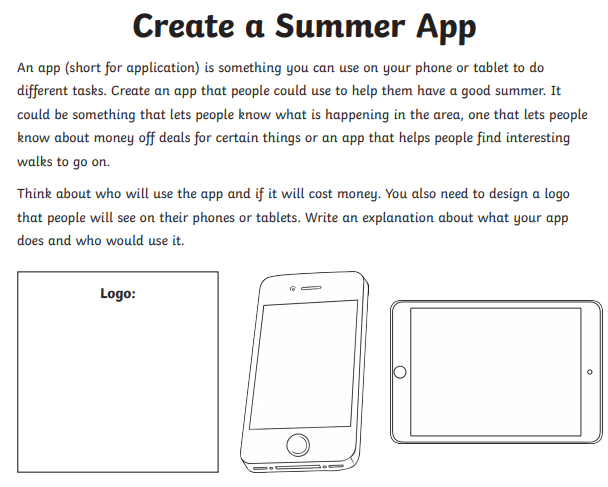 